Council Meeting Agenda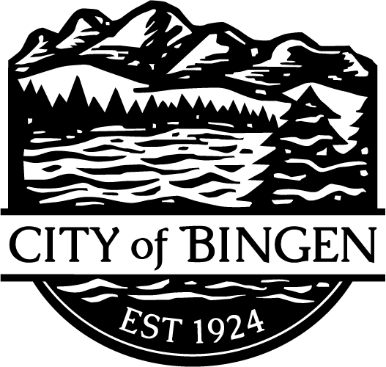 October 3, 2023 |7:00 pmThe City of Bingen welcomes both in-person and online attendance to City Council meetings.Members of the public may attend the meeting via telephone using the following instructions:Call one of the following phone numbers:669-900-6833		929-205-6099		301-715-8592253-215-8782		312-626-6799		346-248-7799Meeting ID 816 3307 4777		Password 561290Call to OrderPublic Comment – Limited to 10 minutesMeeting Minutes – 9/19/2023Bingen Fire UpdateBingen Police UpdateOak Street Reservoir Progress Estimate #2Resolution 2023-017 Adopting the Shoreline Master ProgramWhite Salmon Pool Update (Tentative)Vacation Rental Discussion, continuedCommercial Zoning Code DiscussionParking Code DiscussionStaff ReportsMayor’s Update and Council CommentsVoucher Approval Adjournment